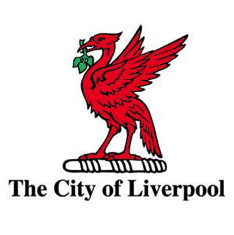 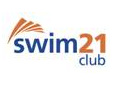 City of Liverpool Swimming Club2016 County QualifierLevel 3 Licensed MeetHELD UNDER ASA LAWS & ASA TECHNICAL RULES OF SWIMMINGAtEverton Park Sports Centre.Saturday November 19th & Sunday November 20thLicense Number: 3NW161980Promoted by City of Liverpool SCClosing date for Entries is Midnight 16th October 2016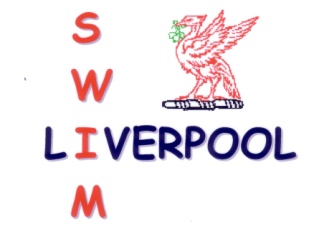 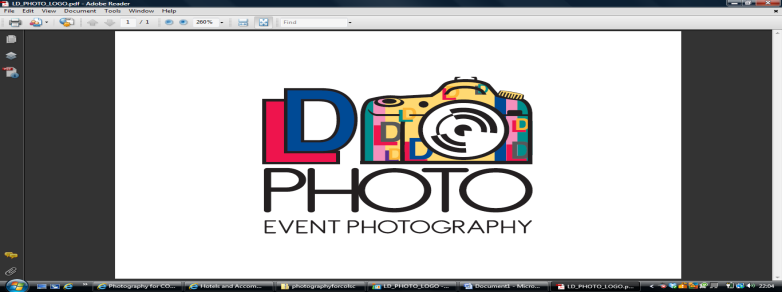 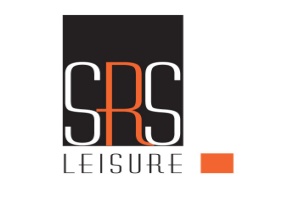 Gala ConditionsThe meet is to be held at Everton Park Sports Centre, Great Homer St, Liverpool L5 5PH, on Saturday 19th October & Sunday 20th November 2016. Closing date for entries is 16th October 2016.Age on the day will be as of midnight 20th November 2016.Entry fees - each event £5.00 for electronic entries £5.50 for paper entries. Electronic entry file can be obtained by e-mailing.Coaches passes are available at £10.00 each. It is mandatory that all coaches comply with the relevant ASA Child Safeguarding procedures and have an up to date CRB certificate/DBS registration. Times (25m Pool Size or converted to 25m) required for all events. Competitor age is at midnight 20th November 2016. Please check the correct age group is entered relative to the swimmers date of birth.As a level 3 meet there are upper time limits, swimmers must have not swim faster than the times listed in the upper qualifying times in this entry pack. Details on the entry forms should be as per the swimmers ASA Category 2 Membership Registration and as shown on the ASA Membership Database. Please check that your swimmers (including 9yr olds) are Category 2 registered, and their ASA ID number is correct. Entries sent without fee, with entries incorrectly made out or declaration not signed may not be accepted. No refunds for entries incorrectly submitted. Entries should preferably be sent electronically by an authorised club official or a single entry by post for each club.Overhead starts will be used, with the exception of backstroke events. All events are heat declared.Withdrawals must be made on an official withdrawal form. To help the event run smoothly withdrawals must be made no later than 30 minutes before the start of each session.Competitors are responsible for presenting themselves to the marshals in good time for the event in which they are competing. It is the swimmers’ responsibility to be at the start in time for the race.Restriction of entries. The promoter reserves the right to restrict entries in the interest of safety, time constraints and to ensure the smooth running of the competition. Where this rule is invoked the swimmers with the fastest submitted times shall take precedence. Events chosen for restriction will be at the discretion of the promoter. A refund will be given to competitors whose entry is denied where this condition has been exercised. Medals will be awarded in the following age groups;9, 10, 11,12,13,14, 15 & OverCoaches Pass Order FormCLUB ________________________________________________________COMPETITION SECRETARY __________________________________________ADDRESS _____________________________________________________________________________________________________POST CODE _______________TELEPHONE NUMBER _________________________________________E-MAIL ADDRESS _____________________________________________NUMBER OF COACHES PASSES REQUIRED @ £10.00 (RATIO 2:20 WITH MALE & FEMALE NEEDED FOR MIXED TEAMS)     FEE ENCLOSED £_________I CERTIFY THAT THE COACHES WHO ARE ATTENDING ON THE POOLSIDE FOR OUR CLUB HAVE AN UP TO DATE CRB/DBS CERTIFICATE. Signed _____________________ Position ____________________Level 3 County Qualifier Gala Summary Sheet Electronic Entries				@ £5.00 per Event   =    Paper Entries				@ £5.50 per Event   =    Team Staff & Chaperone Passes				@ £10.00 per Pass   =    				Total                     =    Session 1 Saturday 19th November – 8.00am Warm Up for 9.00am StartSession 2 Saturday 19th November – TBASUNDAYSession 3 Sunday 20th November – 8.00am Warm Up for 9.00am StartSession 4 Sunday 20th November – TBAIndividual Entry FormCLUB: _______________________     ASA Number : ____________________________        First Name:_________________________  Surname: _____________________________Male/Female (Delete as appropriate)       M /  FTelephone Number__________________    E-mail____________________________       Date of Birth.______________________      Age at 20/11/2016: ________________________(Times must be converted to 25m pool length)Entries:_____________                   Fee Enclosed: £__________________	Closing Date: (£5.00 Electronic, £5.50 Paper)City of Liverpool County Qualifier Gala 2016Once completed please return to your Gala Secretary and posted to;N White7 Mossgate GroveLiverpoolL14 0JTTelephone 07873 812390 e-mail: colsc_events@hotmail.comCheques should be made payable to “colsc” or “ city of Liverpool swimming club”Entries will be accepted from individuals who should provide a contact telephone number and e-mail address.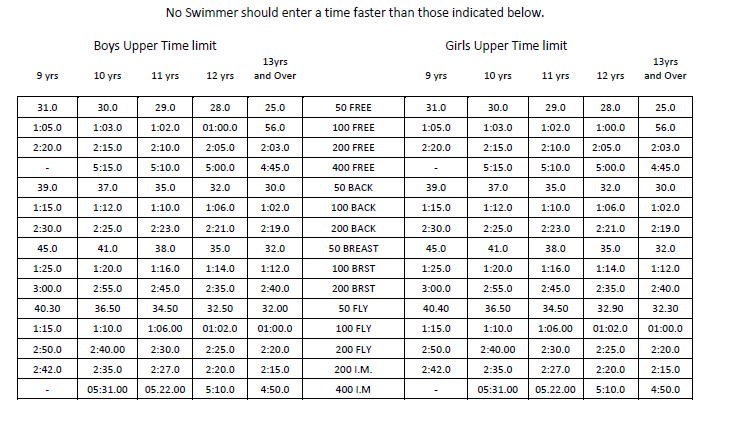 Swimming ClubClub Contact NamePosition in ClubHome AddressPost CodeTelephone NumberMobile NoEmail AddressEVENTDISTANCESTROKEGENDERAGE1400mIMGirls10/Over2200mIMBoys9/Over3100mFreestyleGirls9/Over4100mBreaststrokeBoys9/Over5200mBackstrokeGirls9/Over6200mButterflyBoys9/Over750mBreaststrokeGirls9/Over850mFreestyleBoys9/OverEVENTDISTANCESTROKEGENDERAGE9400mFreestyleBoys10/Over10200mFreestyleGirls9/Over11100mBackstrokeBoys9/Over12100mButterflyGirls9/Over13200mBreaststrokeBoys9/Over1450mButterflyGirls9/Over1550mBackstrokeBoys9/OverEVENTDISTANCESTROKEGENDERAGE16400mIMBoys10/Over17200mIMGirls9/Over18100mFreestyleBoys9/Over19100mBreaststrokeGirls9/Over20200mBackstrokeBoys9/Over21200mButterflyGirls9/Over2250mBreaststrokeBoys9/Over2350mFreestyleGirls9/OverEVENTDISTANCESTROKEGENDERAGE24400mFreestyleGirls10/Over25200mFreestyleBoys9/Over26100mBackstrokeGirls9/Over27100mButterflyBoys9/Over28200mBreaststrokeGirls9/Over2950mButterflyBoys9/Over3050mBackstrokeGirls9/OverTimesWhere Achieved50m Freestyle100 Freestyle200 Freestyle400m Freestyle50m Backstroke100m Backstroke200m Backstroke50m Breaststroke100m Breaststroke200m Breaststroke50m Butterfly 100m Butterfly200m Butterfly200m IM400m IM